Викторина «Усвоил ли ты правила безопасного поведения на воде?»
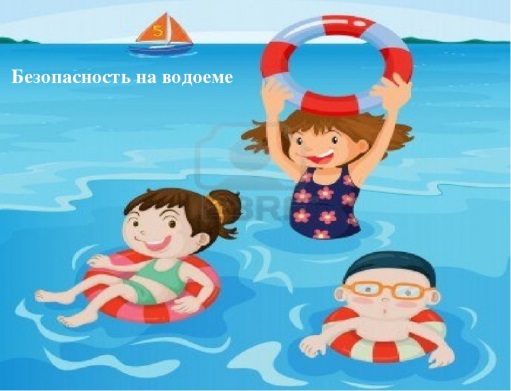 Что дает для человеческого организма плавание?Начиная, с какой температуры воздуха и воды рекомендуется купаться?В каких местах разрешается купание?В каких местах разрешается прыгать в воду?Почему нельзя подплывать к близко моторному судну?Какие спасательные средства на воде, применяемые летом .Вы знаете?Вы решили покататься на лодке. Какие правила надо помнить и выполнять?Почему нельзя плавать на бревнах, лежаках, камерах, надувных матрацах? Помните!!! Соблюдение мер предосторожности гарантия вашей безопасности.При чрезвычайной ситуации звоните в Службу спасения «112».